函受文者：國際扶輪3490地區2015-2016年度各長期推薦扶輪社發文日期：2016年06月13日發文字號：國扶辦字第2016131號主旨：函告2016-2017年度長期推薦派遣學生結訓典禮，請查照。附件：（一）結訓典禮議程、（二）結訓用品加購單、(三)學生Excel名片檔說明：2016-2017年度國際扶輪青少年交換計畫（RYE）派遣學生（Outbound），經過本委員會將近一年的講習會訓練，相信學生們都已能夠深入瞭解身為扶輪交換親善大使的使命，及應具有的態度、精神及觀念。派遣學生結訓典禮將由地區總監 邱添木DG Polish、下屆地區總監 謝木土IDG Concrete及主委 耿芬PP Fancy、下屆主委 李昇穎PP Sign，進行講習回顧、派遣配章儀式、行前叮嚀及發送結訓用品。請派遣學生穿著白色RYE Polo衫及派遣西裝外套出席，勿穿短褲與拖鞋。結訓典禮日期：2016年6月25日（六）
結訓典禮時間：上午8:50報到；9:20~11:50結訓典禮。
結訓典禮地點：大昌證券公司10樓視聽中心
　　　　　　（新北市板橋區東門街30-2號，府中捷運站1號出口約3分鐘路程）地區RYE委員會將發放每位學生二盒名片及結訓用品，請協助於6月15日（三）前提供及確認結業典禮相關資訊，以利備貨：
（一）協助回填並確認Excel 16-17 Outbound學生名片檔 
（二）回傳結訓用品加購單（款項金額請於典禮當天以現金付款，恕不賒帳。）聯絡人：RYE執行秘書林珮如（Peggy）、劉漢青(Matlie)
             電話：(02)2968-2866 傳真：(02)2968-2856 手機：0933-663490
             E-mail：rye@rid3490.org.tw    http://rye.rid3490.org.tw正本：如受文者副本：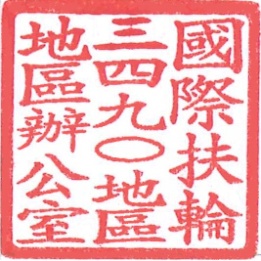 地區總監：青少年交換委員會主委：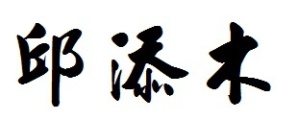 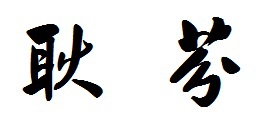 地點：大昌證券公司10樓視聽中心【新北市板橋區東門街30-2號10樓】日期：2015/06/25（六）地點：大昌證券公司10樓視聽中心【新北市板橋區東門街30-2號10樓】日期：2015/06/25（六）地點：大昌證券公司10樓視聽中心【新北市板橋區東門街30-2號10樓】日期：2015/06/25（六）地點：大昌證券公司10樓視聽中心【新北市板橋區東門街30-2號10樓】日期：2015/06/25（六）地點：大昌證券公司10樓視聽中心【新北市板橋區東門街30-2號10樓】日期：2015/06/25（六）地點：大昌證券公司10樓視聽中心【新北市板橋區東門街30-2號10樓】日期：2015/06/25（六）時   間內           容 主持人／主講人 主持人／主講人 主持人／主講人活動時間08:50~09:20報到30分鐘09:20~09:25宣佈典禮開始 &介紹貴賓司儀 地區RYE委員  劉天祥 P Timothy司儀 地區RYE委員  劉天祥 P Timothy司儀 地區RYE委員  劉天祥 P Timothy5分鐘09:25~09:30主委致詞地區RYE主委地區RYE主委耿芬 PP Fancy5分鐘09:30~09:35總監致詞地區總監地區總監邱添木 DG Polish5分鐘09:35~09:402016-2017年度主委致詞2016-2017年度地區RYE主委2016-2017年度地區RYE主委李昇穎 PP Sign5分鐘09:40~09:452016-2017年度總監致詞2016-2017年度地區總監2016-2017年度地區總監謝木土 IDG Concrete5分鐘09:45~10:20全體Outbound佩章大合照合影留念地區RYE主委地區RYE主委耿芬 PP Fancy35分鐘09:45~10:20全體Outbound佩章大合照合影留念地區總監地區總監邱添木 DG Polish35分鐘09:45~10:20全體Outbound佩章大合照合影留念2016-2017年度地區RYE主委2016-2017年度地區RYE主委李昇穎 PP Sign35分鐘09:45~10:20全體Outbound佩章大合照合影留念2016-2017年度地區總監2016-2017年度地區總監謝木土 IDG Concrete35分鐘10:20~10:35回顧講習會內容 Outbound協調人Outbound協調人陳水生 PP Building15分鐘10:35~10:50Outbound學生狀況反應程序(含性騷擾防治)地區RYE委員 地區RYE委員 姜純仁 Arleen15分鐘10:50~11:05如何準備禮物及與接待家庭相處經驗分享Rebound/Rotex學生Rebound/Rotex學生Rebound/Rotex學生15分鐘11:05~11:20搭機、轉機、接待家庭的第一晚Rebound/Rotex學生Rebound/Rotex學生Rebound/Rotex學生15分鐘11:20~11:35主委叮嚀時間(手冊內容)地區RYE主委地區RYE主委耿芬 PP Fancy15分鐘11:35~11:50介紹2016-17年度地區RYE副主委及Early Return案例分享2016-2017年度地區RYE主委2016-2017年度地區RYE主委李昇穎 PP Sign15分鐘11:50~11:55主席宣布閉會地區RYE主委地區RYE主委耿芬 PP Fancy5分鐘11:55~12:35領取結訓用品RYE委員會 / RotexRYE委員會 / RotexRYE委員會 / Rotex40分鐘